Publicado en España el 28/01/2022 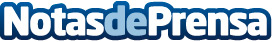 Un jardín vertical en el salón: 5 razones para tener uno, por VIKENZO NATURELa tendencia de los motivos vegetales en el salón no va a desaparecer. Al contrario, los diseñadores de interiores recomiendan directamente decorar el espacio con vegetación y motivos floralesDatos de contacto:VIKENZO NATUREComunicado de prensa: Un jardín vertical en el salón: 5 razones para tener uno91 127 35 07 / 630 1Nota de prensa publicada en: https://www.notasdeprensa.es/un-jardin-vertical-en-el-salon-5-razones-para Categorias: Nacional Interiorismo Moda Jardín/Terraza http://www.notasdeprensa.es